Практичне  заняття, 9 класТема: Неповнолітні  як  користувачі  мережі  Інтернет Очікуванняучень/учениця:знають форми  кібербулінгу, їх ознаки, прояви;володіють навиками безпечного користування Інтернету;усвідомлюють всі ризики небезпеки, яка існує в соціальній мережі;критично оцінюють всі переваги і недоліки соціальних мереж та формують правила поведінки та мовного етикету в Інтернеті.                                             Хід заняттяТема: Інтелектуальна власність. Здійснення права неповнолітніх на результати інтелектуальної власності.                                           ОчікуванняУчень/учениця:усвідомлюватимуть значення конституційного права на свободу творчості(ст.54) та встановлені обмеження на його реалізацію;знатимуть ознаки інтелектуальної власності, її суб’єкти;володітимуть інформацією про  поняття « інтелектуальна власність», « творчість»;застосовуватимуть набуті знання з питань здійснення права на результати інтелектуальної власності, порядок їх захисту у суді.Хід заняття(Прим.-Зразки відповідей - курсивом у дужках- автор)Тема :Професійна етика правникаОчікуванняУчень/учениця:розуміють значення професійної етики представників правничої професії для становлення і розвитку України як правової держави;  усвідомлюють важливість дотримання усіма членами суспільства культури поведінки, поваги людської гідності, значення права і режиму законності;знають елементи професійної етики правників та поведінки пересічних громадян для досягнення успішної комунікації, взаємоповаги, справедливості.                                     Хід заняттяСписок використаних джерелКонституція УкраїниЗакон України « Про судоустрій»Закон України « Про прокуратуру»Закон України « Про адвокатуру України»https://evnuir.vnu.edu.ua/bitstream/123456789/19341/1/%D0%9C%D0%BE%D0%BD%D0%BE%D0%B3%D1%80%D0%B0%D1%84%D1%96%D1%8F_%D0%91%D0%B8%D0%BB%D0%B8%D1%86%D1%8F.pdfІ Крилаті вислови про ІнтернетІнтернет - це ще одна сторіночка у розвитку людства, яку ми з часом перегорнемо як і всі інші. (Сурган В.С.)Парадокс Інтернету: він з’єднує людей, що знаходяться далеко, але роз’єднує з тими, хто знаходиться поруч.Інтернет - це всього лише інструмент. Все залежить від того, хто і в яких цілях його      використовує.Інтернет - сучасне інформаційне поле, де росте дерево знання. Яблучка з нього різної стиглості, різної корисності, різної червивості, різного смаку і різної ваги.В Інтернеті все на відстані витягнутої руки. Треба тільки знати, як витягнути руку. (Януш Вишневский)Глухий, безуханний і не дає тактильних відчуттів Інтернет сприяє фантазіям, але сприяє також і брехні. (Януш Вишневский)Інтернет нас не зближує…це скупчення самотності.Ми ніби разом, але кожен сам…Ілюзія спілкування, ілюзія дружби, ілюзія життяАктивізація чуттєвого досвіду та опорних знань учнівЕмоційно-інтелектуальна гра «Сам собі експерт»Вчитель :вдумливо прочитайте вислови;оберіть з переліку ті, які відповідають нижче вказаним критеріям: А) погоджуюся повністю із твердженням;Б) зустрічаюся часто-густо, користуючись послугами Інтернету;В) це/ці  твердження змушує/змушують мене задуматися про корисність і небезпеку соціальних мереж.Жартома!!У в'язниці стільки не сидять,  як в ІнтернетіВправа « Таймер» Вкажіть час ( в годинах), який в середгьому протягом доби ви просиджуєте в Інтернеті.Помножте на 365 днів, поділіть на 24. Отримане числа- дні, які вами потрачено на Інтернет впродовж одного року.Визначте корисність всього,  отриманого в Інтернеті,  для: вашого розвитку  ____________%;освіти          _________________% ;розваг (ігри, _________________%;спілкування_________________%          Дорослі і діти все більше часу проводять у віртуальному просторі. Обриваються зв’язки в сім’ї,  родині, з друзями.  Комп’ютер технічно збільшує можливості застосування булінгу. Переслідування у віртуальній мережі набувають все більшої нагальності. З’явилось навіть поняття «буліцид» – загибель жертви внаслідок булінгуСучасні американськи дослідники Робін Ковальскі, С’юзан Лімбер і Патріція Агатстон, виділяють вісім типів поведінки, які характерні для кібербулінгу, відображають переважну більшість різновидів негативного впливу в інтернет-просторі. Вчитель/вчителька пропонує групам учнів ознайомитися із типами поведінки, які характерні для кібербулінгу.Після обговорення групи презентують створені ними «Правила безпечної поведінки та мовного етикету в інтернет-просторі», а також відповідають на поставлені  питання ( права частина таблиці)          Дорослі і діти все більше часу проводять у віртуальному просторі. Обриваються зв’язки в сім’ї,  родині, з друзями.  Комп’ютер технічно збільшує можливості застосування булінгу. Переслідування у віртуальній мережі набувають все більшої нагальності. З’явилось навіть поняття «буліцид» – загибель жертви внаслідок булінгуСучасні американськи дослідники Робін Ковальскі, С’юзан Лімбер і Патріція Агатстон, виділяють вісім типів поведінки, які характерні для кібербулінгу, відображають переважну більшість різновидів негативного впливу в інтернет-просторі. Вчитель/вчителька пропонує групам учнів ознайомитися із типами поведінки, які характерні для кібербулінгу.Після обговорення групи презентують створені ними «Правила безпечної поведінки та мовного етикету в інтернет-просторі», а також відповідають на поставлені  питання ( права частина таблиці)        І група Суперечки, або флеймінг (від англ. flaming – пекучий, гарячий,    полум’яний) – обмін короткими гнівними і запальними репліками між  двома чи більше учасниками, використовуючи комунікаційні технології.                                Прояви «публічні» місця Інтернету, на чатах, форумах, дискусійних групах.                        Наслідки:може перетворитися в затяжну війну,  психологічний терор.Неочікуваний випад може привести жертву до сильних емоційних переживань, особливо на тому проміжку часу, коли вона не знає, хто серед учасників яку займе позицію, наскільки її позиція буде підтримана значущими учасниками. 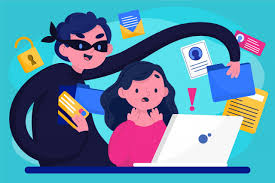 Якою буде Ваша реакція, якщо дізнаєтеся, що в суперечці не на Вашій стороні бере участь друг, з яким товаришуєте ще з дитячого садочку?Тро    Тролінг - розміщення провокаційних повідом-   дом   лень в мережі для             звернення уваги та збудження активності,          що може спричинити конфлікт (флеймінг).Ваш друг « зливає»в мережі інформацію про вас, яку Ви довірливо колись йому розповіли. Ваша дружба йде до завершення чи переросте у з’ясування стосунків?На      Нападки, постійні виснажливі атаки       (англ. harassment) – найчастіше це залучення пов    повторюваних образливих повідомлень, спрямованих на жертву (наприклад, сотні смс-повідомлень на мобільний телефон, постійні дзвінки) з перевантаженням персональних каналів комунікації. На відміну від перепалки, атаки більш тривалі і односторонні. В чатах чи на форумах (місця розмов у інтернеті) нападки теж трапляються, в онлайн-іграх нападки найчастіше використовують гріфери (grieffers) – група гравців, які за мету ставлять не перемогу в певній грі, а руйнацію ігрового досвіду інших учасників.Тепер уже «недруг» продовжує в якості гріфера в смс-повідомленнях ображати Вас , навіть тоді, коли з ним перестали грати в онлайн-ігри.Які Ваші подальші кроки, щоб захистити себе від нападків?ІІ група Секстинг/сексторшен – обмін власними фото/відео/текстами сексуального змісту. Поняття вперше використали у 2005 році в Новій Зеландії. Сам секстинг, на думку деяких експертів, не є негативним явищем, проте негативними можуть ставати його наслідки, а саме погрози оприлюднення інтимних матеріалів від зловмисників.Пов’язаним із секстингом є поняття грумінгу – дій для завоювання довіри дитини або дорослого, що опікується нею, для отримання інтимних фото/відео.Зловмисники, що практикують грумінг, та підлітки, які займаються секстингом, зазвичай знайомляться в соціальних мережах або на спеціальних дошках оголошень.  Діти сприймають секстинг як нормальну практику виявів своєї сексуальності, вибудовування довіри в парі, флірт, жарт, проте не завжди розуміють усі ризики, з якими можуть зіткнутись.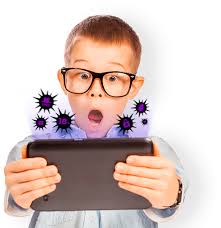 Якими будуть негативні наслідки оприлюднення інтимних матеріалів ( фото/ відео)?Обмовлення, зведення наклепів (denigration) – розповсюдження принизливої неправдивої інформації з використанням комп’ютерних технологій. Прояви: текстові повідомлення;фото, пісні, які змальовують жертву в шкідливій інколи  сексуальній манері.               Жертви:окремі підлітки; розсилка списків (наприклад, «хто є хто», або «хто з ким спить» в класі, школі); створюються спеціальні «книги для критики» (slam books), в яких розміщуються жарти про однокласників; наклепи, які перетворюють  гумор на техніку «списку групи ненависті», з якого вибираються мішені для тренування власної злоби, зливання роздратування, переносу агресії.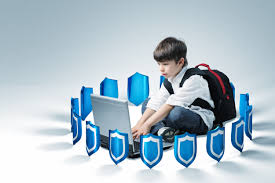 1)Яку альтернативу  «книги для критики» можна запропонувати в групі, щоб зменшити або подолати шквал наклепів, образ? 2)Якими будуть  мета, формат, назва  Вашого варіанту книги? Са               ІІІ група           Самозванство, втілення в певну особу (impersonation) –переслідувач позиціонує себе як жертву, використовуючи її пароль доступу до її акаунту в соціальних мережах, блогу, пошти, системи миттєвих повідомлень тощо, а потім здійснює негативну комунікацію. Організація «хвилі зворотних зв’язків» відбувається, коли з адреси жертви без її відому відправляються ганебні провокаційні листи її друзям і близьким за адресною книгою, а потім розгублена жертва не очікувано отримує гнівні відповіді. Особливо небезпечним є використання імперсоналізації проти людей, включених до «списку груп ненависті», адже наражає на реальну небезпеку їхнє життя.1)В якій спосіб можна відстояти тих, хто випадково потрапив до  « списку груп ненависті»?2)Чи варто в соцмережі створити « Список самозванців» з їхніми фото? 3)Складіть рекомендації для всіх , хто може стати жертвою імперсоналізації    Ошуканство, видурювання конфіденційної інформації та її розповсюдження (outing&trickery) – отримання персональної інформації в міжособовій комунікації і передача її (текстів, фото, відео) в публічну зону Інтернету або поштою тим, кому вона не призначалась.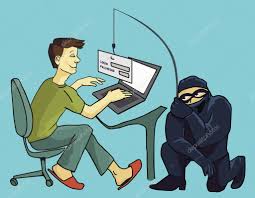 Яку шкоду заподіє передача копій Вашого паспорта, ідентифікаційного коду або  членів родини, знайомої особи ?Відчуження (остракізм), ізоляція. Будь-якій людині, особливо в дитинстві, притаманно сприймати себе або в якійсь групі, або поза нею. Бажання бути включеним у групу виступає мотивом багатьох вчинків підлітків. Виключення із групи сприймається як соціальна смерть. Чим в більшій мірі людина виключається із взаємодії, наприклад, в грі, тим гірше вона себе почуває і тим більше знижується її самооцінка. У віртуальному середовищі виключення також наражає на серйозні емоційні негаразди, аж до повного емоційного руйнування дитини. Онлайн відчуження можливе в будь-яких типах середовищ, де використовується захист паролями, формується список небажаної пошти або список друзів. Кіберостракізм проявляється також через відсутність швидкої відповіді на миттєві повідомлення чи електронні листи.Хепіслепінг (від англ.. happy оslapping – щасливе ляскання) – відносно новий вид кібербулінгу, який починався в англійському метро, де підлітки прогулюючись пероном раптом ляскали один одного, в той час як інший учасник знімав цю дію на мобільну камеру. В подальшому за будь-якими відеороликами, в яких записано реальні напади, закріпилась назва хепіслепінг. Відеоролики нападів з метою ґвалтування чи його імітації інколи ще називають хопінг – наскок (особливо поширений в США, рф). Ці відеоролики розміщують в Інтернеті, де його можуть продивлятись тисячі людей, зазвичай без жодної згоди жертви. Інша форма хепіслепінгу – це передавання сюжетів через мобільні телефони. Починаючись як жарт, хепіслепінг може завершитись трагічно, як це сталось із 18-річним Трістоном Крістмасом, якого група хлопців побила для того, щоб зняти відео для Інтернету, а коли він, вдарившись головою, помирав кинутий на підлозі, вбивця і спостерігачі пішли продовжувати вечірку.1)За що можуть учасника виключити з групи? 2)Чи варто болісно реагувати на таке рішення адміністратора групи, пам’ятаючи про те, що:-Здоров’я, честь і гідність – головне для людини;- Ваша позиція однозначно не шкодить моральним цінностям, правам людини;- Групи можуть бути і тимчасовими, а тому « Я шукаю друзів в реальному житті.».1)В чому небезпека хепіслепінгу?2)Уявіть, що Вам запропонують бути учасником або Ви станете свідком такої дикунської розваги.Які подальші Ваші кроки?Домашнє завданняНаписати фентезі на тему « Світ без Інтернету»Учитель на початок заняття проводить повторення навчального матеріалу.Інтерактивна вправа « Незакінчене речення» « Право власності включає 3 позиції…( володіння, користування, розпорядження)»« Неповнолітніми є особи віком…. (від 14 до 18 років), а малолітніми вважаються особи у віці….( до 14 років»« правоздатність дітей не залежить від їхнього/ньої….(віку)»« правовідносини- це ….»Учитель на початок заняття проводить повторення навчального матеріалу.Інтерактивна вправа « Незакінчене речення» « Право власності включає 3 позиції…( володіння, користування, розпорядження)»« Неповнолітніми є особи віком…. (від 14 до 18 років), а малолітніми вважаються особи у віці….( до 14 років»« правоздатність дітей не залежить від їхнього/ньої….(віку)»« правовідносини- це ….»     Матеріали для опрацювання                  Завдання Відповідно до ст. 54 Конституції України громадянам гарантується свобода літературної, художньої, наукової і технічної творчості, захист інтелектуальної власності, їхніх авторських прав, моральних і матеріальних інтересів, що виникають у зв'язку з різними видами інтелектуальної діяльності.
1)До якої групи прав людини належать права, зафіксовані в ст.54 Конституції України?2)Чи існують вікові обмеження щодо реалізації творчості? Людина може творити в будь-якій галузі діяльності і творити все, що їй забажається. Проте обмеження творчості встановлюються законом – творчість не може бути антисуспільною, аморальною, спрямованою проти людства.Які об’єкти за своїм змістом можуть становити загрозу людству, бути аморальними, антисуспільними?В чому полягає їх загроза, що змушує державу законодавчо обмежити ?                               Учитель/ учителька:Однією з найважливіших сторін життя людини є творча діяльність. Творчість властива тільки людині, адже, крім неї, творити не здібна жодна істота.                               Учитель/ учителька:Однією з найважливіших сторін життя людини є творча діяльність. Творчість властива тільки людині, адже, крім неї, творити не здібна жодна істота.Творчість – це діяльність, внаслідок якої народжується щось якісно нове, що відзначається неповторністю, оригінальністю і суспільно-історичною унікальністю Що таке творчість? Які можливості дає людині творча діяльність?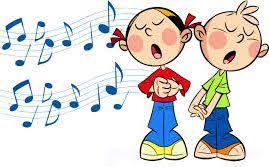 Вправа «Мікрофон»( реалізувати свої здібності, розкрити та донести до людей свій талант, створити щось своє) Термін «інтелектуальна власність» виник в кінці XVIII ст. у французькому законодавстві на ґрунті теорії природного права. Відповідно до цієї теорії право творця будь-якого творчого результату – чи то літературного твору, чи винаходу – є його невід'ємним природним правом, що виникає із самої сутності творчої діяльності та існує незалежно від визнання цього права державною владою.Суб´єктами права інтелектуальної власності є творці цієї власності. Творцем об´єкта інтелектуальної власності може бути будь-яка фізична особа незалежно від віку. 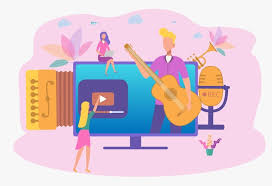 1)Коли з’явився термін» інтелектуальна власність»?2)Наведіть приклади з історії, коли держава не визнавала або не  визнає свободу творчості.Що є причиною цього невизнання?3)Вправа « Тільки одна хвилина»Чи можуть бути творцями малолітні особи? Неповнолітні? Недієздатні особи ?Відповідно до ст. 418 ЦК України: "Право інтелектуальної власності - це право особи на результат інтелектуальної, творчої діяльності або на інший об'єкт права інтелектуальної власності".Чи можуть неповнолітні реалізувати ст.55 Конституції України на судовий захист права інтелектуальної власності?Об’єкти права інтелектуальної власності – це не речі як предмети матеріального світу, а ті ідеї, символи, образи, думки, гіпотези,  втілені в матеріальних носіях.Назвіть матеріальні носії , в яких, на Вашу думку,  можуть бути втілені ідеї, символи, образи, думки, гіпотези,  Об'єкти права інтелектуальної власності:
• літературні та художні твори;
• комп'ютерні програми;
• компіляції даних (бази даних);
• виконання;
• фонограми, відеограми, передачі (програми) організацій мовлення;
• наукові відкриття;
• винаходи, корисні моделі, промислові зразки;
• компонування (топографії) інтегральних мікросхем;
• раціоналізаторські пропозиції;
• сорти рослин, породи тварин;
• комерційні (фірмові) найменування, торговельні марки (знаки для товарів і послуг), географічні зазначення;
• комерційні таємниці Оберіть із переліку ті об’єкти інтелектуальної власності , які , на Вашу думку, найчастіше можуть бути створені малолітньою або  неповнолітньою особою.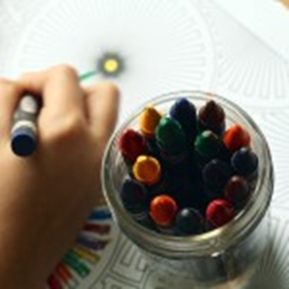 Право інтелектуальної власності становить окремий інститут цивільного права. Його норми закріплені у книзі четвертій Цивільного кодексу (ЦК) України – «Право інтелектуальної власності» (12 глав, які об'єднують 90 статей).Яким нормативно-правовими нормами регулюється право інтелектуальної власності?Право інтелектуальної власності виникає тільки після державної реєстрації результату творчої діяльності у відповідних державних органах (Державна служба інтелектуальної власності Міністерства освіти та науки України).1)За яких умов виникає право інтелектуальної власності?2) Для чого потрібно реєструвати результати творчої діяльності?3) Відстежте в інтернеті , що означає цей знак.?????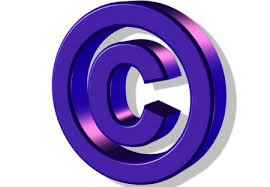 ЦЕ-………………………..Відповідно до ст. 13 Конвенції дитина має право вільно висловлювати свої думки. 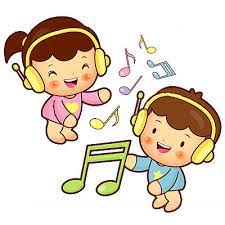 Це право включає: свободу шукати, одержувати і передавати інформацію та ідеї будь-якого роду незалежно від кордонів в усній, письмовій чи друкованій формі, у формі творів мистецтва чи за допомогою інших засобів на вибір дитини.1)Чи встановлено в Конвенції мінімальний віковий бар’єр для набуття цивільної дієздатності в сфері особистих немайнових авторських прав?Вправа « Незакінчене речення»«Отже, творцем може бути ….»Малолітні і неповнолітні фізичні особи, які створили об’єкти інтелектуальної власності, визнаються не тільки авторами своїх творінь. У них виникає і право на ці результати інтелектуальної діяльності. Майнові права виникають лише в осіб віком від 14 до 18 років.1)З якого віку виникають права авторів у неповнолітніх? 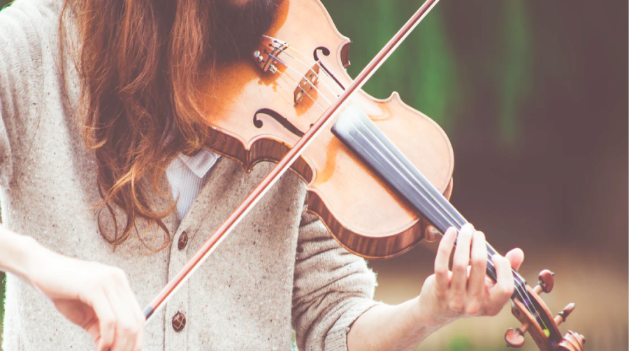 Малолітні діти не мають всього обсягу цивільної дієздатності.А тому  не можуть:самостійно розпоряджатись майновими авторськими правами;не  можуть самостійно укладати авторські договору.  Майновими правами цих осіб розпоряджаються їх законні представники ( батьки, усиновителі, опікуни):укладають від імені малолітніх авторів авторські договори; виступають представниками в суді при порушення прав малолітніх.Вправа « Я думаю так»«Винагородою за результати інтелектуальної діяльності неповнолітній може розпорядитися на власний розсуд, за умови, якщо ….»Вправа « Сам собі експерт»                         СитуаціяБатьки не надають достатньої уваги тому, щоб авторські договори в повній мірі відповідали інтересам дитини.До яких  негативних наслідків це може призвести?Ст. 32 визначає, що особа віком від 14 до 18 років (неповнолітня особа) має право самостійно здійснювати права на результати інтелектуальної, творчої діяльності, що охороняються закономВизначте чи не суперечать положення статті ЦК щодо здійснення прав неповнолітніх  на результати інтелектуальної власності  принципам  встановлення дієздатності неповнолітніх.Дія авторського права на твір відбувається протягом життя автора та 70 років після його смерті, право на винаходи – 20 років, корисні моделі – 10, право на промислові зразки – 15 років, право на торговельні марки – 10 років від дати подання заявки на отримання патенту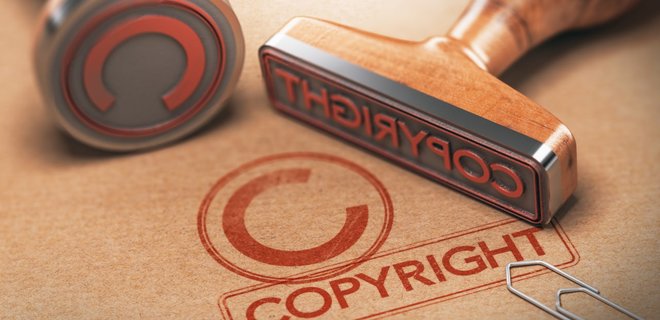 Домашнє завданняЧи можуть неповнолітні :А) дозволяти використання третіми особами інтелектуальної власності;Б) перешкоджати неправомірному використанню результатів їхньої інтелектуальної власності?2)У якому випадку/випадках , на Вашу думку, може обмежуватися свобода творчості в державі? Оберіть цей історичний тип  держави.3)Яким чином державний політичний режим може впливати на творчу діяльність неповнолітніх? Учитель проводить вступну фронтальну бесіду .Вступ. Етика спонукає осмислювати кожен вчинок, співвідносити свої дії з людською гідністю, власним сумлінням та відповідальністю перед іншими людьми.1. Назвіть правничі професії. Для яких представників правничих професій знання і дотримання етичних норм є пріоритетним і чому?Для всіх перелічених та інших  представників правничих професій спільним є верховенство права, законність.Діяльність людей правничих професій  перебуває під пильним зором суспільства, яке надає їм  не тільки правові, але й моральні санкції на проведення відповідної діяльності щодо охорони і захисту прав громадян з використанням владних повноважень.  Учням пропонується ознайомитися із правилами етикету для таких правничих професій: поліціянт/ поліціянтка, суддя, прокурор, адвокат Для всіх перелічених представників правничих професій спільним є верховенство права, законність.Форми роботи: в групах, парах, « Прес», « Тільки одна хвилина»Учитель проводить вступну фронтальну бесіду .Вступ. Етика спонукає осмислювати кожен вчинок, співвідносити свої дії з людською гідністю, власним сумлінням та відповідальністю перед іншими людьми.1. Назвіть правничі професії. Для яких представників правничих професій знання і дотримання етичних норм є пріоритетним і чому?Для всіх перелічених та інших  представників правничих професій спільним є верховенство права, законність.Діяльність людей правничих професій  перебуває під пильним зором суспільства, яке надає їм  не тільки правові, але й моральні санкції на проведення відповідної діяльності щодо охорони і захисту прав громадян з використанням владних повноважень.  Учням пропонується ознайомитися із правилами етикету для таких правничих професій: поліціянт/ поліціянтка, суддя, прокурор, адвокат Для всіх перелічених представників правничих професій спільним є верховенство права, законність.Форми роботи: в групах, парах, « Прес», « Тільки одна хвилина»                                        І група Поліцейські                                        І група Поліцейські«Пояснювальний  меморандум» до «Європейського кодексу поліцейської етики» : «Верховенство права перш за все передбачає, що ті, хто творять, тлумачать і застосовують закон, повинні підкорятися цьому закону. Іншими словами, поліція повинна підкорятися законам, застосування яких вона забезпечує. Саме за цією ознакою можна судити про поліцію справжньої демократії: вона підкоряється тому самому закону, який вона захищає.  Роль поліції в захисті та збереженні верховенства права настільки важлива, що, спостерігаючи за поведінкою поліції в демократії, можна судити про її рівень».Правоохоронці забезпечують правопорядок, захист прав, свобод і власності громадян з використанням примусових заходів і обмеження прав особистості.Все це породжує комплекс протиріч як у суспільній, так і в індивідуальній свідомості.Дайте оцінку непокорі вказівкам поліції:- водію зупинити зупинити авто, яке мчить із швидкістю понад 120 км/год?  - молодим людям, які розпивають алкоголь ( не пиво!) в зоні парку відпочику, супроводжуючи  нецензурною лайкою;- фанатам спортивної команди, які трощать вітрини, припарковані авта.Наказ Міністерства внутрішніх справ України № 1179 «Про затвердження Правил етичної поведінки поліцейських» від 09.11.2016 року.Засади діяльності:– верховенства права; – дотримання прав і свобод людини; – законності; – відкритості та прозорості; – політичної нейтральності; – взаємодії з населенням на засадах партнерства; – безперервності; – справедливості, неупередженості та рівностіЯкі загально відомі професійна деформація в роботі поліціянтів, на жаль , можна зустріти? Варіанти відповідей - (грубе поводженяі з правопорушниками, зловживання владними повноваженнями, надмірна підозрілість, пияцтво, використанні в мовленні жаргонізмів, нецензурної лайки, нехтування моральністю засобів досягнення мети).                                      ІІ група  Судді                                       ІІ група  Судді    Суди – одна із трьох незалежних гілок  державної влади в Україні. Судді здійснюють правосуддя . Суддя — жива людина, і ніщо людське, йому не чуже. Чи має право  суддя  на судову помилку?Якими можуть бути її наслідки для підсудного? членів родини? потерпілого? суспільства в цілому?Щоб у громадян зміцнювалася довіра до суду, суддя має дотримуватися таких стандартів бездоганної  поведінки … .Обговоріть і складіть « Стандарт поведінки суддів України»Опрацюйте «ПРОФЕСІЙНІ ВИМОГИ ДО СУДДІ» повинен виконувати свої професійні обов’язки незалежно; старанно й неупереджено виконувати покладені на нього обов’язки ; здійснювати судочинство в межах та порядку, визначених процесуальним законом; виявляти при цьому тактовність, ввічливість, витримку й повагу до учасників судового процесу та інших осіб; проявляти повагу до права на інформацію про судовий розгляд та не допускати порушення принципу гласності процесу;не повинен допускати проявів неповаги до людини за ознаками раси, статі, національності, релігії, політичних поглядів, соціально-економічного становища, фізичних вад тощо та дозволяти цього іншим робити публічних заяв, коментувати в засобах масової інформації справи, які перебувають у провадженні суду, та піддавати сумніву судові рішення, що набрали законної сили зловживати правом на самовідвід;уникати позапроцесуальних взаємовідносин з одним із учасників процесу або його представником у справі за відсутності інших учасників процесу.4)Сформулюйте принципи етичної поведінки судді у випадку , коли на лаві підсудного перебуватиме особливо небезпечний рецидивіст.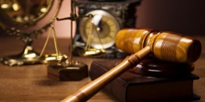 5)Неповагою до суду вважається: 1) поява в нетверезому стані в судовому засіданні; 2) репліки, звертання, розмови в невстановлений час і без дозволу судді; 3) непристойна поведінка, некоректні та нецензурні висловлювання.Хто і найчастіше , на Вашу думку, може вести себе непристойно в суді? Чим обумовлена така поведінка?Ознайомтесі із твердженням: «Приступаючи до процесу, суддя повинен бути абсолютно нейтральним.»Що варто розуміти під:  « нейтральністю судді»?Яка і кому з цього користь?                                          ІІІ група Прокурори                                          ІІІ група ПрокурориКодекс професійної етики та поведінки прокурорів (2017)Стаття 16. Доброчесність, зразковість поведінки та дисциплінованістьПри виконанні службових обов'язків прокурор має дотримуватися загальноприйнятих етичних норм поведінки, бути взірцем доброчесності, вихованості і культури. Порушення службової дисципліни, непристойна поведінка є неприпустимими для прокурора і тягнуть за собою передбачену законом відповідальність.Складові етичної поведінки прокурорів.Чи впливає на авторитет прокурора його поведінка в побуті, поза службою?Стаття 17. Повага до незалежності суддівПрокурор повинен поважати незалежність суддів, що передбачає заборону публічного висловлювання сумнівів щодо правосудності судових рішень поза межами процедури їх оскарження у порядку, передбаченому процесуальним законом.Підтримка державного обвинувачення в суді потребує етичної поведінки прокурора. Тому що ….( продовжіть речення) Вимоги до особистої поведінки прокурорів регулюються Європейськими інструкціями з питань етики та поведінки прокурорів (2005). Зокрема прокурори: – не повинні в приватному житті компрометувати поведінкою діючу чи досягнуту чесність, законність та неупередженість органів прокуратури; – завжди повинні поважати закон; – повинні поводитись таким чином, щоб посилювалась всенародна довіра до їхньої професії; – не повинні використовувати для сприяння своїм особистим інтересам чи інтересам інших осіб будь-які дані, до яких вони мали доступ під час виконання своїх обов’язків; – не повинні приймати подарунки, нагороди, отримувати якусь користь, стимул чи гостинність від третіх сторін чи виконувати завдання, які можуть скомпрометувати їхню чесність, справедливість та неупередженість.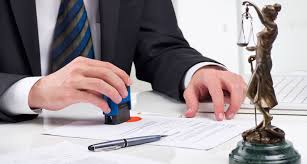 Які ще «НЕ» Ви додали б до Європейської  інструкції з питань етики та поведінки прокурорів (2005)?                                               IV група Адвокати                                               IV група АдвокатиКонституція України проголосила, що найважливішу соціальну функцію адвокатури - забезпечення права на захист від обвинувачення та надання професійної правничої допомоги (правової допомоги).Захист від обвинувачення, надання правничої допомоги  потребують  збалансування засад служіння адвоката інтересам окремого клієнта та інтересам суспільства в цілому, дотримання принципів законності і верховенства права.Конституція України проголосила, що найважливішу соціальну функцію адвокатури - забезпечення права на захист від обвинувачення та надання професійної правничої допомоги (правової допомоги).Захист від обвинувачення, надання правничої допомоги  потребують  збалансування засад служіння адвоката інтересам окремого клієнта та інтересам суспільства в цілому, дотримання принципів законності і верховенства права.Адвокат не повинен допускати стосовно іншого адвоката: –висловлювань, що принижують його честь та гідність, завдають шкоди його діловій репутації, нетактовних та принизливих висловів; –поширення свідомо неправдивих відомостей про нього; –спроб схилити клієнта іншого адвоката до розірвання з ним договору про надання правової допомоги; –спілкування з клієнтом іншого адвоката без згоди останнього з приводу доручення, яке ним виконується; –намагань схилити до укладення договору про надання правової допомоги особу, яка прийшла до іншого адвоката (адвокатського бюро, адвокатського об’єднання); –навмисного введення іншого адвоката в оману стосовно справи, в судовому розгляді якої вони обидва беруть участь, щодо місця і часу проведення судових засідань, результатів розгляду справи судами різних інстанцій, наявності доказів (і намірів їх представити), які в дійсності не існують, намірів свого клієнта, які стосуються предмета спору та ведення справи, умов мирової угоди, що пропонується.  Адвокат повинен уникати розголосу в засобах масової інформації (або поширення іншим способом) відомостей, що ганьблять іншого адвоката, якщо цього не вимагають його власні законні інтереси, інтереси його клієнта або адвокатури України. Адвокат не повинен и обговорювати з клієнтами обставини, що стосуються особистого життя іншого адвоката, матеріального стану, походження тощо. Адвокат не може вдаватися до антиреклами стосовно іншого адвоката (адвокатського об’єднання) або використовувати цей метод, рекламуючи свою діяльність. Адвокат не має права вимагати винагороду від іншого адвоката за направлення йому клієнта.Адвокат( недержавний) надає правову допомогу за плату. В який спосіб це може завдавати шкоду суспільству?До проведення підсумкового уроку розділу5 « Правничі професії»До проведення підсумкового уроку розділу5 « Правничі професії»І « Людина, її життя і здоров’я, честь і гідність, недоторканність і безпека визнаються найвищою соціальною цінністю .» Конституція України ст.3 «Право однієї людини закінчується там, де починається право іншої людини» І.КантІІ Ознайомтеся із присягою судді. Особа, призначена на посаду судді, набуває повноважень судді після складення присяги судді такого змісту:"Я, (ім’я та прізвище), вступаючи на посаду судді, урочисто присягаю Українському народові об’єктивно, безсторонньо, неупереджено, незалежно, справедливо та кваліфіковано здійснювати правосуддя від імені України, керуючись принципом верховенства права, підкоряючись лише закону, чесно і сумлінно здійснювати повноваження та виконувати обов’язки судді, дотримуватися етичних принципів і правил поведінки судді, не вчиняти дій, що порочать звання судді або підривають авторитет правосуддя".ІІІЗнайдіть попередньо  в Інтернеті клятву адвоката і сформулюйте етичні правила поведінки для представників цієї професії1.1.Проаналізуйте 3  статтю Конституції України та вислів І.Канта і встановіть:-  їх відповідність  етиці правників;- 2.1.Чи хотіли б Ви до тексту присяги судді України додати певні формулювання? Свої пропозиції аргументуйте.2.2.Складіть портрет ідеального судді.